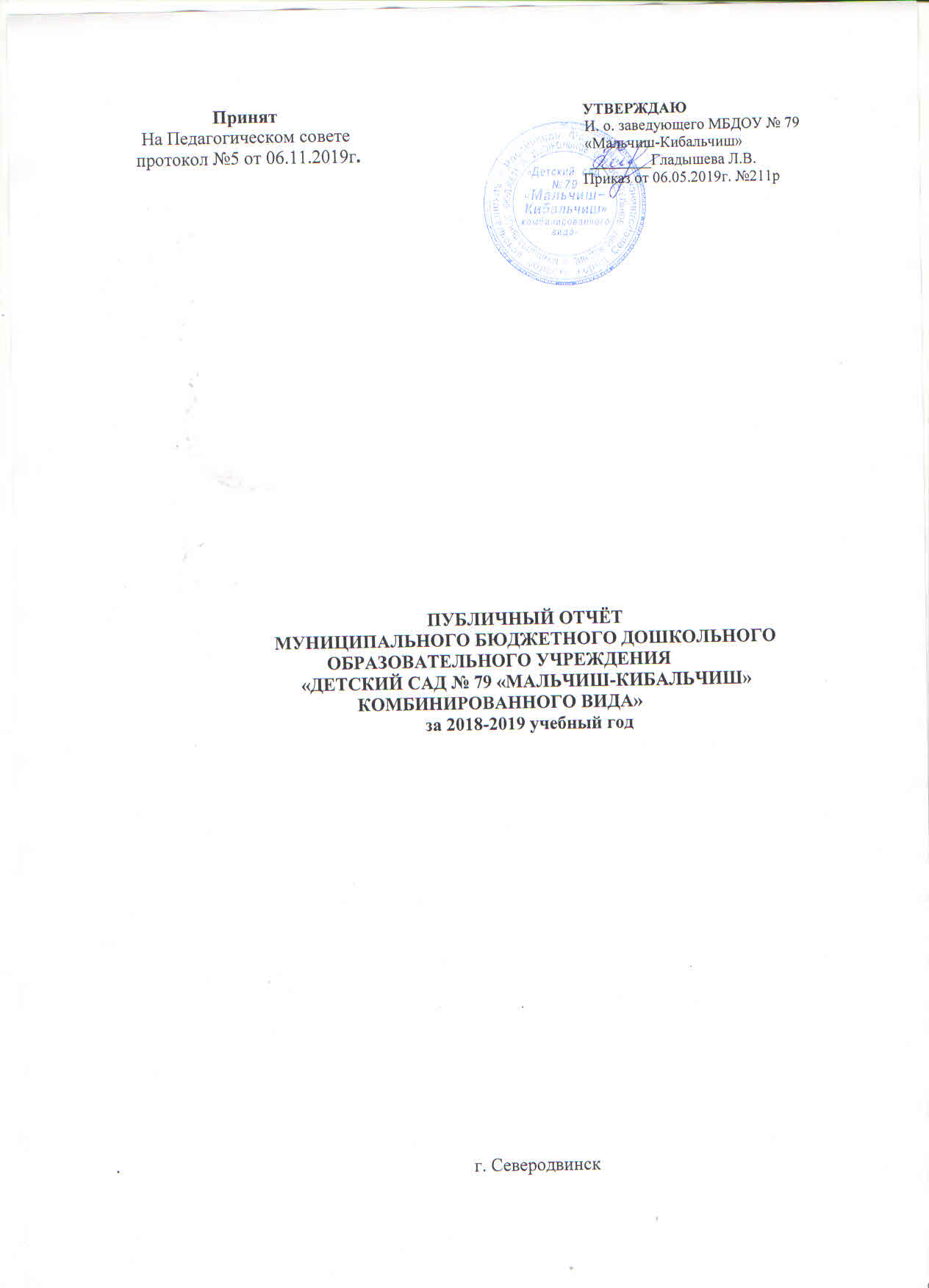 1.Общие сведения о дошкольном учреждении.Муниципальное дошкольное образовательное учреждение «Детский сад № 79 «Мальчиш-Кибальчиш» комбинированного вида» функционирует с 1981 года. МБДОУ № 79 «Мальчиш-Кибальчиш»: корпус 1 введен в строй в 1981 году, корпус 2 в 1980 году. Здания построены по типовому проекту, двухэтажные, светлые; фундамент железобетонный; кровля мягкая; стены кирпичные, оштукатуренные; перекрытия между этажами железобетонные. Образовательная деятельность ведётся на площади строений: корпус 1: 2477,5 кв. м. на праве собственности на землю бессрочного (постоянного) пользования земли (свидетельство 29-АК № 736251 от 23.03.2012г.), корпус 2: 2466,6 кв. м. (свидетельство 29-АК № 736249 от 23.03.2012г.).Здания имеют все виды благоустройства: водопровод, канализацию, центральное водяное отопление. По периметру территория ограждена забором, озеленена насаждениями, имеются различные виды деревьев и кустарников (береза, тополь, рябина, акация), газоны, клумбы, цветники с однолетними и многолетними растениями, огород.Здания, помещения и участки соответствуют государственным санитарно-эпидемиологическим требованиям к устройству правилам и нормативам работы ДОУ СанПин 2.4.1 3049-13, нормам и правилам пожарной безопасности отвечает требованиям охраны труда. Безопасность детей осуществляется на основании муниципального контракта с «Отделом вневедомственной охраны при УВД по городу Северодвинску» № 020.24-а от 11.01.2016.Здание оснащено системой наружного и внутреннего видеонаблюдения (16 камер), оснащено дистанционной кнопкой тревожной сигнализации, противопожарной сигнализацией (АПС) с системой громкого оповещения и с дистанционной передачей сигнала о пожаре на пульт «01». Здания по проекту рассчитаны: корпус 1- на 14 возрастных групп, корпус 2 – на 14 возрастных групп.Функционирует 26, -  2 группы переоборудованы под физкультурные залы.Учредителем ДОО является Администрация Северодвинска в лице Управления образования Администрации Северодвинска (далее по тексту – Управление образования) в части создания ДОУ, определения уставных задач, структуры, принципов управления, назначения руководителя, финансирования и прочих вопросов; Комитета по управлению муниципальным имуществом и земельным отношениям Администрации Северодвинска в части наделения ДОО имуществом и контроля за его использованием.Юридический и фактический адрес: муниципальное казённое учреждение «Управление образования Администрации Северодвинска»: 164501, Российская Федерация, Архангельская область, г. Северодвинск, ул. Ломоносова, 41а.		ИНН 2902016228		ОГРН 1032901001682Юридический и фактический адрес Комитета по управлению муниципальным имуществом и земельным отношениям: 164501, Российская Федерация, Архангельская область, г. Северодвинск, ул. Плюснина, 7. 		ИНН 2902026995	ОГРН 1032901000307.МБДОУ зарегистрировано отделом народного образования г. Северодвинска (приказ от 15.01.1993 № 15, регистрационный номер 172); внесено в Единый государственный реестр юридических лиц в Межрайонной Налоговой Службы России № 9 по Архангельской области и Ненецкому автономному округу 06.01.2003.Свидетельство о постановке на учет в налоговом органе серия 29 № 001853357, 5 января 2000 год, ИНН 2902040245, КПП 290201001.Свидетельство о внесении записи в Единый государственный реестр юридических лиц серия 83 № 000070555, зарегистрировано 12 июля 2012 года, ОГРН 1032901000428. Лист записи Единого государственного реестра юридических лиц от 03.09.2015 года.Свидетельство о государственной регистрации права на оперативное управление, Детский сад, 29-АК 736251 от 23 марта 2012 г.; 29-АК 736250 от 23 марта 2012 г.Свидетельство о государственной регистрации права на постоянное (бессрочное) пользование земельным участком 29-АК 618140 от 14.07.2011 г.; 29-АК 367070 от 28 мая 2009 г. Лицензия на осуществление образовательной деятельности (на право оказывать образовательные услуги по реализации образовательных программ по видам образования, по уровням образования, по профессиям, по подвидам дополнительного образования) Серия 29ЛО 1 № 0001072 от 12 ноября 2015 года, регистрационный номер 6042, срок действия лицензии бессрочна. Адрес: 164522 Архангельская область г. Северодвинск, бульвар Строителей.15 к.1, бульвар Строителей 7 к. 2.Контактная информация: тел.: 8 (8184) 59-91-82, 8 (8184) 59-94-01; е-mail: mdou_79@mail.ru, сайт: www.dou79.ruРуководитель: Харитонова Ирина Ивановна, образование высшее педагогическое, Орловский государственный педагогический институт, специальность педагогика и психология (дошкольная); Поморский государственный университет им. М.В. Ломоносова, специальность государственное и муниципальное управление, квалификация менеджер.Проектная мощность детского сада – 26 групп.Списочный состав 2018-2019 учебный год – 520 детейВсего функционируют 26 групп (26 групп, из них: 7 - групп раннего возраста, 19 групп – группы дошкольного возраста, две из них группы компенсирующей направленности)Комплектование групп осуществляется от 2 месяцев до 7 лет по возрастному принципу.По составу: мальчики, девочки (организация детской жизнедеятельности осуществляется с учетом возраста и пола).Наличие элементов инфраструктуры в ДОО:Логопедический кабинет (центр логопедической помощи) (2),Логопункт (центр логопедической помощи) (2), Центр психолого-педагогической помощи (1),Физкультурный зал (2),Музыкальный зал. (2),Методический кабинет (2).Ближайшее окружение: –МБДОУ № 46; МБДОУ № 85; МОУ СОШ № 2; Муниципальная библиотечная система «Библиотека «Ковчег», МАОУ ДОД «ДЦК».На территории Организации имеются групповые игровые площадки для каждой возрастной группы с игровым оборудованием: столы для игры с песком, скамейки, песочницы, домики, машины, лодки, различные постройки. А также игровые спортивные городки на территории каждого корпуса.Групповые площадки для детей раннего возраста располагаются в непосредственной близости от выходов из помещений этих групп, для детей дошкольного возраста общий вход с общей лестницей. Для защиты детей от солнца и осадков на территории каждой групповой площадки установлен теневой навес. В дошкольном образовательном учреждении сформированы коллегиальные органы управления:Общее собрание работников,Педагогический совет.По всем направлениям работы в МБДОУ разработана нормативно-правовая база. Создана комиссия по урегулированию споров между участниками образовательного процесса, действующая в соответствии с ФЗ-273 от 29.12.2012г. «Об образовании в Российской Федерации». Приняты локальные акты: Правила приема воспитанников в МБДОУ «Детский сад № 79 «Мальчиш-Кибальчиш» (Приказ об утверждении от 02.10.2017 г. № 426 р)  Положение о порядке возникновения, приостановления и прекращения отношений между МБДОУ «Детский сад № 79 «Мальчиш-Кибальчиш» и воспитанниками и (или) их родителями (законными представителями) воспитанников (Приказ об утверждении от 31.08.2016 г. № 367 р); Положение о взаимодействии с семьями воспитанников; Положение о консультационном центре; Положение о психолого-педагогическом сопровождении в МБДОУ № 79; Положение о Педагогическом совете; Положение о Совете родителей; Положение о комиссии по урегулированию споров между участниками образовательных отношений; Положение о порядке организации питания; Положение о формах получения образования и формах обучения в МБДОУ № 79.2. Особенности образовательного процессаПриоритетными направлениями являются художественно-эстетическое, речевое, физическое развитие дошкольников.Образовательный процесс направлен на реализацию федерального государственного образовательного стандарта дошкольного образования. Реализация образовательных областей осуществляется в соответствии с «Основной образовательной программой дошкольного образования МБДОУ «Детский сад № 79 «Мальчиш-Кибальчиш» комбинированного вида» (Утверждена 01.02.2019 Приказ №55-р. Принята на Педагогическом совете Протокол №3 от 30.01.2019г) для детей групп общеразвивающей направленности, и «Адаптированной основной образовательной программой дошкольного образования для детей с ограниченными возможностями здоровья с нарушениями речи, детей-инвалидов МБДОУ «Детский сад № 79 «Мальчиш-Кибальчиш» комбинированного вида» (Утверждена заведующим МБДОУ «Детский сад №79 «Мальчиш-Кибальчиш» И.И. Харитоновой. Приказ 01.02.2019г. №56-р Организованная образовательная деятельность реализуется через организацию различных видов детской деятельности и включает в себя проектную деятельность, квест-игры, викторины, тренинги, игры-путешествия, учебно-игровые, познавательные, итоговые занятия и т.д.Для каждой возрастной группы составлена циклограмма, включающая в себя различные формы совместной деятельности педагогов и детей.Взаимодействие с родителями (законными представителями) строится на основе активного включения в педагогический процесс. Педагоги проводят совместные развлечения, общественно-полезные акции, мастер-классы, клубы выходного дня, конкурсы видеороликов, семейных портфолио, стенгазет с участием родителей (законных представителей).В данном учебном году пополнилась информационно-методическая база. Приобретены ноутбук, 2 интерактивные доски, учебно-методический комплект автор Н.В. Нищева для детей группы компенсирующей направленности  и др. приобретены игрушки и дидактические игры на сумму 110284рубля 80 копеек. 	Пополняется электронный банк данных педагогов.        Годовые задачи, поставленные перед педагогическим коллективом на 2018-2019 учебный год, реализованы в полном объеме.Задачи1. Скоординировать работу педагогического коллектива по нравственному воспитанию семей воспитанников, развитию волонтёрского движения в ДОО.Педагоги Повышение педагогической компетентности в вопросах нравственного воспитания дошкольников.  Дети Приобщение к моральным ценностям человечества и конкретного общества.Формирование моральных качеств, черт характера, навыков и привычек поведения.РодителиПовышение компетенции родителей в вопросах формирования нравственных качеств (моральных) у детей дошкольного возраста.2. Модернизировать систему самообразования педагогов.Педагоги Повышение компетентности в вопросах самообразования. Поиск инновационных подходов в представлении собственного передового педагогического опыта3.Развивать театрализованную деятельность дошкольников с учётом ФГОС ДО. - год театра в России).  Совершенствовать систему работы по театрализованной деятельности дошкольников через оснащение предметно-развивающей среды, организацию и проведение игр-драматизаций, развлечений, праздников, постановку спектаклей.Педагоги Создание благоприятных условий для овладения детьми театрализованной деятельностью. Разработка сценариев развлечений, досугов, театрализованных игр, драматизаций, постановка спектаклей. Дети Формирование умения выражать чувства и эмоции, передавать характер персонажей, проявлять эмоциональную отзывчивость, развитие актёрских навыков. Родители Повышение компетентности родителей (законных представителей) в вопросах театрализованной деятельности детей. Участие в совместных досугах и развлечениях.Работа по первой годовой задаче была направлена на создание волонтёрского движения в ДОО: педагоги провели огромную работу по формированию у детей потребности помогать детям, родителям, старшему поколению, животным. С детьми проводились беседы, игры, обыгрывание ситуаций, проведены развлечения и досуги. Итогом работы с детьми стал праздник – посвящение в Доброцветики. Совместно с родителями были проведены акции «Щедрый вторник» (помощь престарелым из Ягринского дома ветеранов и «Четыре лапы, один хвост» (помощь приюту «Четыре лапы» и «Хвостики»).На Педагогическом совете «Нравственное воспитание дошкольников. Волонтёрское движение в ДОО» педагоги отчитались о результатах этой благородной работы. В рекреации оформлен стенд с фотоотчётами о деятельности Доброцветиков в разных группах.- Февраль 2019г. – выставка поделок из бросового материала в МБДОУ «Детский сад № 79 «Мальчиш-Кибальчиш», МБОУДО ДЮЦ «Мусор смело пустим в дело» 3-е место в номинации «Офисный помощник» Щукина К.Н.Вторая годовая задача реализована через проведение консультации, предоставление формы обобщения опыта, самообразование педагогов, поиск и внедрение инновационных форм работы педагогов.  Итог: 6 педагогов аттестуются на высшую квалификационную категорию: Обросова Ю.А., Волковская Н.С., Соснина А.А., Елизарова О.В., Помелова Н.С.; 4 педагога успешно прошли аттестацию на первую квалификационную категорию: Большакова К.И., Уткина А.А., Резанова С.А., Тигарева О.В. готовятся в следующем году: Байбородина Н.Н., Глебова М.А., Чернышева М.И.,Софьина Н.Г. Все педагоги активно повышают свой профессиональный уровень, занимаются самообразованием.В марте 2019г.  была реализована третья задача - совершенствовать систему работы по театрализованной деятельности дошкольников через оснащение предметно-развивающей среды, организацию и проведение игр-драматизаций, развлечений, праздников, постановку спектаклей.В ДОО была проведена тематическая проверка «Театрализованная деятельность в ДОО». Организована «Неделя театра в детском саду», на которой дети показывали спектакли и драматизации. Оформлены декорации. Приобретены и изготовлены разные виды театров. Во все группы были приглашены гости: дети из младших групп, родители и сотрудники. На Педагогическом совете «Театрализованная деятельность дошкольников с учётом ФГОС ДО. Год театра в России» были представлены выступления с мультимедийными презентациями по реализации данной годовой задачи. Также состоялась выставка театральных костюмов и пособий. В корпусе 1 организован мини-музей «Театрального костюма», который получил высокую оценку коллег и членов жюри конкурса «Театр в детском саду», организованным МОУ ДОД ДЮЦ.На городской фестиваль творчества были представлены открытые мероприятия по театрализованной деятельности. Все оказанные мероприятия получили положительную оценку коллег. Анализ анкетирования и интервьюирование показал, что педагоги испытывают затруднения в создании условий, обеспечивающих построение образовательной деятельности на основе индивидуальных особенностей каждого ребенка, поддержку индивидуальности, талантливых детей, о чем свидетельствую диагностические показатели. Данные позиции будут отражены в годовых задачах на 2019-2020 учебный год. 3. Развивающая предметно-пространственная среда ДОО         Развивающая предметно-пространственная среда обеспечивает максимальную реализацию образовательного потенциала детей дошкольного возраста в соответствии с особенностями каждого возрастного этапа, охраны и укрепления их здоровья, учета особенностей и коррекции недостатков их развития, обеспечивает возможность общения и совместной деятельности детей и взрослых, двигательной активности детей, возможности для уединения.          В 2018-19 учебном году материально-методическая база пополнилась:           Приобрели игровую мебель на группы № 10, №6, №3, №11, №13, №16, № 25, № 19, №20, №26, а также стеллажжи и модульную мебель. Выполнены ремонты в группах № 5,6, 10,13, 15,20,24,21.4.Взаимодействие с семьями детей по реализации ООП ДО         Одним из важных принципов технологии реализации ООП ДО является совместное с родителями воспитание и развитие дошкольников, вовлечение родителей в образовательный процесс ДОО. Педагоги сами определяли, какие задачи они смогут более эффективно решить при взаимодействии с семьей, как поддерживать с родителями деловые и личные контакты, вовлекать их в процесс совместного воспитания дошкольников. Поэтому работа строилась на принципах партнерства, сотрудничества, взаимодействия. В основе системы взаимодействия семьи и дошкольной образовательной организации лежала идея о том, что родителя являются первыми педагогами ребенка. Другие социальные институты призваны поддержать и дополнить их воспитательную деятельность.          ОО систематически проводит общие родительские собрания, Неделю открытых дверей, Неделю театра, благотворительные акции «Щедрый вторник», «Помощь приюту «4 лапы», «Открытка ветерану», консультирование, выставки и смотры-конкурсы и др. Функционирует сайт дошкольной образовательной организации. Семьи воспитанников принимали активное участие в спортивных соревнованиях, развлечениях: «Здоровый дух в здоровом теле», «В единстве наша сила», «Широкая Масленица», «23 февраля», «Фестиваль Дружбы», выставках изобразительного творчества «Животные Севера», «Хвост крючком-нос пятачком», «Знай и соблюдай ПДД», «Весна идёт», «Дети рисуют город» , конструировании из бросового материала «Мусор смело пустим в дело!», макетов военной тематики, судомоделированию, изготовлению костюмов к Неделе театра в детском саду, проведении тематических недель «Творчество С. Маршака», «Мамин день», «День сказок», «В зимнем лесу», «Неделя здоровья», «Вода-наш друг», «Фиксики изучают ПДД», «Мир театра». Согласно годовому плану работы и рабочим программам педагогов, ежемесячно с родителями воспитанников проводился комплекс групповых мероприятий, где родители были активными партнерами и участниками. 5. Качество условий деятельности ДОООсобенности профессиональной компетентности педагогов         Преобладающее большинство педагогов ДОО профессионально компетентны, т.е. обладают способностью успешно действовать на основе практического опыта, умения и знаний при решении профессиональных задач. В течение учебного года решалась основная профессиональная задача - создание условий для гармоничного развития детей. Анализ контрольной деятельности показал, что педагоги ДОО обладают такими профессиональными компетенциями, как:1) уважительное отношение к каждому ребенку, к его чувствам и потребностям,2) умение общаться с каждым ребёнком,3) умение создать условия для свободного выбора детьми деятельности, участников совместной деятельности;4) умение создать условия для принятия детьми решений, выражения своих чувств и мыслей;5) умение оказать недирективную помощь детям, поддержку детской инициативы и самостоятельности в разных видах деятельности;6) умение создать условия для позитивных, доброжелательных отношений между детьми, в том числе принадлежащими к разным национально-культурным, религиозным общностям и социальным слоям, а также имеющим различные (в том числе ограниченные) возможности здоровья;7) умение развить коммуникативные способности детей, позволяющих разрешать конфликтные ситуации со сверстниками;8)  умение создать условия для овладения культурными средствами деятельности;9) умение организовать виды деятельности, способствующие развитию мышления, речи, общения, воображения и детского творчества, личностного, физического и художественно-эстетического развития детей;10) умение оценить индивидуальное развитие каждого ребёнка, 11) умение взаимодействовать с родителями по вопросам образования ребенка, вовлекать их в образовательную деятельность, в том числе посредством создания образовательных проектов совместно с семьей.   Анализ квалификационного уровня педагогов Для того, чтобы осуществлять деятельность на высоком профессиональном уровне, применять педагогически обоснованные и обеспечивающие высокое качество образования формы, методы обучения и воспитания, педагоги дошкольной образовательной организации систематически занимаются самообразованием, повышают свой профессиональный уровень.           Совершенствование профессиональной компетенции педагогов в дошкольной образовательной организации развивалось по следующим направлениям:курсы повышения квалификации главным фактором стимулирования педагогического творчества. Успешно прошли процедуру аттестации 2019-2020 году: на высшую квалификационную категорию 5 воспитателей, на первую квалифицированную категорию - 3 педагога, 2 музыкальных руководителя; на соответствие занимаемой должности - 6 педагогов. Курсовая подготовка осуществляется своевременно, согласно перспективного плана. Все педагоги прошли курсы повышения квалификации по ФГОС ДО, из них в 2018-19 учебном году - 9 человек- 14,7%; профессиональную переподготовку прошли 6 педагогов – 9,8%, продолжают обучение 3 педагога - 4,9%, окончила высшее учебное заведение САФУ – 1 педагог – 1,6%. Все педагоги своевременно проходят курсы повышения квалификации. Нарушений не выявлено. 2) инновационная деятельность, освоение новых педагогических технологий: «ФГОС ДО: современные подходы в образовании» - опыт представлен на ВПЗ областных курсов повышения квалификации АО ИОО г. Архангельск;«Лэпбук как инновационая форма работы с дошкольниками по познавательному и речевому развитию» опыт представлен на городском уровне.«Театрализованная деятельность дошкольников» опыт представлен на городском уровне.«Бизиборд в работе с детьми раннего возраста» опыт представлен на Всероссийском уровне.3) активное участие в педагогических конкурсах, мастер-классах:4) участие в городских методических объединениях – в течение учебного года узкие специалисты (музыкальные руководители, инструкторы по физической культуре, учителя-логопеды, педагоги-психологи) принимали активное участие в городских методических объединениях: разрабатывали структуру и содержание рабочих программ в соответствии с ФГОС ДО, распространяли передовой педагогический опыт по направлениям детского развития, участвовали в конкурсах профессионального мастерства;  5) умение ориентироваться в информационном потоке – 100% педагогов умеют работать с различными источниками информации, находить и выбирать необходимый материал, классифицировать его, обобщать, критически к нему относиться, на основе полученных знаний конкретно и эффективно решать информационную проблему.         100% педагогов используют в педагогической деятельности ИКТ, что позволяет перейти от объяснительно-иллюстрированного способа обучения к деятельностному, при котором ребенок становится активным субъектом, а не пассивным объектом педагогического воздействия. 6) обобщение собственного педагогического опыта – 14 педагогов представили прогрессивный педагогический опыт, включающий цели, задачи, перспективный план работы, методику диагностического обследования, результативность, который пополнил методический банк и также будет отражен в электронном банке педагогов для прохождения процедуры аттестации. 7) самообразование является составной частью системы непрерывного образования и выступает как связующее звено между базовым образованием и периодическим повышением квалификации. Посредством самообразования педагоги повышают эффективность профессиональной деятельности, творческий рост, внедряют новые педагогические технологии в образовательный процесс. Правильно организованная работа по самообразованию стала стимулом для профессионального мастерства педагогов и для развития личности.         Таким образом, сформированность профессиональной компетенции дает возможность педагогам выбирать эффективные способы решения профессиональных задач, творчески выполнять профессиональные обязанности, повышать свою квалификацию, создавать конкурентоспособность, а главное повышать качество дошкольного образования.НаправлениеКорпус 1,2Познавательное развитие дошкольников- игровые модули: магазин, парикмахерская, прачечная,- мягкие игрушки для занятий с детьми,  - дидактические куклы, коляски, каталки 10 штук,пазлы, вкладыши, игрушки-забавы, дидактические игры конструкторы, сюжетные резиновые игрушки, технические игрушки (касса, микроволновая печь, пылесос и. т. д.) - матрёшки малые 12 штук, матрёшки большие- машины (различные виды: спасательные службы, машины-помощники)- интерактивные доски 2 штуки.Речевое развитие дошкольниковКомплект дидактических пособий по программе Нищевой Е.Н., интерактивные обучающие пособия «Лого-ритмика», «Лого-игры», «Развитие представлений об окружающем»Социально-коммуникативное развитие дошкольниковДетские костюмы по современным профессиям, макет улицы, светофор, методические пособия по ПДД, безопасности жизнедеятельности.Физическое развитие дошкольников-мячи (волейбольные, баскетбольные);-скакалки;-кегли;Художественно-эстетическое развитие дошкольников-маракасы, бубенчики, озвученные игрушки, альбомы для раскрашивания, пластилин, краскиКатегорияХарактеристика кадрового составаКол-во чел.%По образованиюВысшее педагогическое дошкольное3965По образованиюСреднее педагогическое дошкольное2135По образованиюДо 3 лет813,3По образованиюДо 5 лет711,7По образованиюДо 10 лет1220По образованиюДо 15 лет813,3По образованиюДо 20 лет610По образованиюОт 20 и более лет1931,7По образованиюВысшая квалификационная категория1626,7По образованиюПервая квалификационная категория1526,7По педагогическому стажуСоответствие занимаемой должности15                                                                                                                                                                                                                                                                                                                                                                                                                                                                                                                                                                                                                                                       25По педагогическому стажуНе имеют квалификационной категории14                                                  21,9По педагогическому стажуПо педагогическому стажуНа городском уровнеНа городском уровнеВ течении 2018-2019 уч. г. МБДОУ № 79 «Мальчиш-Кибальчиш» является участником Муниципальной социально-педагогической программы «Солнечный круг» по обучению дошкольников восстановительной культуре общения (грамота, свидетельство «МБДОУ ДО Детско-юношеский центр» г. Северодвинск);- Октябрь 2018г. – приняли участие в конференции «Исследовательская деятельность, как средство развития познавательной активности дошкольников». Карпова Е.И., Корепина М.И.;- Октябрь 2018г. - приняли участие в выставке лэпбуков по познавательному развитию Карпова Е.И., Большакова К.И., Корельская Е.А., Корепина М.И.; - Октябрь 2018г. – приняли участие в открытой педагогической площадке «Исследовательская деятельность». Квест-игра «Умники и умницы» среди детей 6-7 лет с 19.11.2018 – 23.11.2018г.  Лозенко Н.В.;- Декабрь 2018г. – Январь 2019г. Выставка в МБДОУ «Хвост крючком, нос пятачком».- Декабрь 2018г. – приняли участие в выставке лэпбуков по познавательному развитию Корепина М.И., Корельская Е.А., Большакова К.И., Щукина К.Н., Кустова А.И.; - 28 января 2019г. – муниципальный конкурс лэпбуков по развитию речи «Весёлые игры для красивой речи». Байбородина Н.Н., Уткина А.А., Большакова К.И., Елизарова О.В., Карпова Е.И., Щукина К.Н., Волковская Н.С., Кустова А.И.; - 25 февраля 2019г. – педагоги Уткина А.А., Резанова С.А. (1 место) приняли участие в городском фестивале творчества -  конкурсе открытых занятий и воспитательных мероприятий МДОУ ДЮЦ II место;- Февраль 2019г. – выступление на XXI Межрегиональных педагогических чтениях «Эффективные практики реализации ФГОС». Инструктор по физической культуре Захарова С.К., Уткина А.А., Волковская Н.С., слушатели Обросова Ю.А., Леонтьева Е.А., Золотарева Е.А., Карпова Е.И. Публикации Уткина А.А., Елизарова О.В.;- Февраль 2019г. – коллектив МБДОУ № 79 (педагоги Уткина А.А., Елизарова О.В., Захарова С.К., Корельская Е.А., Помелова Н.С, Тигарева О.В.) приняли участие в городском конкурсе на лучшую масленичную куклу «Сударыня Масленица -2019»;- 28 марта 2019г. – педагоги МБДОУ № 79 приняли участие в конференция «Познавательное развитие дошкольников: актуальный опыт внедрения инновационных форм, методов и технологий образовательной работы».  Волковская Н.С., Леонтьева Е.А.;- Март 2019г. – городской фестиваль педагогического творчества «Культурно-досуговая деятельность в рамках реализации ФГОС ДО» представили опыт работы по теме «Развитие творческих способностей в театрализованной деятельности у детей старшего дошкольного возраста» в форме открытого показа педагоги Чернышева М.И., Семьина Н.А., Корельская Е.А., Захарова С.К., Резанова С.А., музыкальный руководитель Жданова Т.Н., Мельчакова Н.В., учитель-логопед Мурзина К.Н.Сертификаты участников, дипломы, справкиНа региональном уровнеНа региональном уровне- 19 сентября 2018г. – коллектив ДОО стал участником выездного практического занятия «ФГОС ДО: современные подходы в дошкольном образовании» (педагоги Сажнева Ю.А., Тигарева О.В., Помелова Н.С., Глебова М.А., Попова Л.Д., Елизарова О.В., Карпова Е.И., Лозенко Н.В., Захарова Е.И., Лушина Е.Н., Волковская Н.С. показали открытые мероприятия для коллег из области. Зам. зав. по ВМР Гладышева Л.В. представила опыт реализаций инноваций в ДОО);- Сентябрь 2018г. – участие в заочном региональном конкурсе фотографий АО ИОО «Счастливое детство до школы» Кочубеева Г.А.;- Ноябрь 2018г. – педагоги Корепина М.И., Уткина А.А., Корельская Е.А., Лозенко Н.В., Обросова Ю.А. приняли участие в региональном заочном конкурсе «Электронное портфолио педагога»;- Ноябрь 2018г. – региональный заочный конкурс проектов по здоровому образу жизни «Разговор о здоровом питании».  Обросова Ю.А., Колобова Н.М., Резанова С.А.;-Январь 2019г. - Филиппова Е.Г., Кочубеева Г.А., Захарова О.Е. приняли участие во Всероссийской акции «Покормите птиц!» в городе Архангельске;- Март 2019г. - учителя-логопеды Мурзина К.Н., Сахник С.А., педагоги Обросова Ю.А., Колобова Н.М., Дорофеева Т.Е., Корельская Е.А., Глебова М.А., Елизарова О.В. приняли участие в областном заочном конкурсе профессионального мастерства «Мы вместе». Номинация «Творческий союз педагога-наставника и молодого педагога ДОО»; - Апрель 2019г. – педагоги Корепина М.И., Корельская Е.А., Дерябина Л.В.  приняли участие в заочном региональном конкурсе «Создаём интерактивную игру»;-Апрель 2019г. - педагог Глебова М.А. приняла участие в муниципальном этапе регионального конкурса видеоматериалов «Окрыленные детством»;- Май 2019 г. - Корельская Е.А., Помелова Н.С., Дерябина Л.В., Чернышева М.И., Семьина Н.А., Обросова Ю.А., Захарова О.Е., музыкальные руководители Жданова Т.Н., Рябченко Н.Н., Филиппова Е.Г., Кочубеева Г.А., Терентьева М.Н., Колобова Н.М., Кустова А.И., Салкова Н.А., Щукина К.Н., Мельчакова Н.В. представили видеоматериалы на региональный заочный конкурс «Музыкальная карусель». (Сертификаты АО ИОО);-Май 2019 г. инструктор по физической культуре Захарова С.К., педагоги Тигарева О.В., Елизарова О.В., Помелова Н.С. провели Фестиваль Дружбы в рамках международного Дня соседей для воспитанников МБОУ СОШ «Рикасиха».Сертификаты участников, дипломы, справкиНа всероссийском и международном уровнеНа всероссийском и международном уровнеКонференции: IV Международная научно-практическая конференция «Современное образование: актуальные вопросы» (г.Чебоксары)Свидетельства В марте 2019г. – педагоги Обросова Ю.А., Уткина А.А., Волковская Н.С., инструктор по физической культуре Захарова С.К., старший воспитатель Золотарева Е.А., Леонтьева Е.А., Карпова Е.И. приняли участие в работе IV Международной научно-практической конференции по теме «Эффективные практики реализации ФГОС». ГБПУ АО «Архангельский индустриально-педагогический колледж».Справки, сертификат В марте 2019г. – педагоги Обросова Ю.А., Уткина А.А., Волковская Н.С., инструктор по физической культуре Захарова С.К. приняли участие в работе студенческой научно-практической конференции по теме «Современные подходы к организации образовательного процесса в условиях стандартизации образования». «Архангельский педагогический колледж».Справки, сертификатИнтернет-конкурсы: Всероссийский педагогический конкурс «Высокий результат»,  Всероссийский творческий конкурс, проводимый на сайте «Солнечный свет», Международный творческий конкурс «Победилкин», Всероссийский конкурс «Умната», «Доутесса», «Кладовая знаний педагога», «Время знаний», XXX Всероссийский конкурс «Ты-гений!»Дипломы ПубликацииПубликацииПечатные сборники: Соснина А.А., Елизарова О.В., Уткина А.А., Обросова Ю.А. – всероссийский сетевой журнал «Дошкольник.РФ»,Уткина А.А., Помелова Н.С., Тигарева О.В. - сборник «Академия педагогических знаний»Свидетельствастатьи и методические разработки Корепиной М.И., Корельской Е.А. – сборник Каргопольского педколледжаСвидетельстваФевраль 2019г. –Уткина А.А., Волковская Н.С.  -  сборник XXI Межрегиональных педагогических чтений «Эффективные практики реализации ФГОС».Справки 